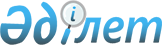 О подписании Протокола о внесении изменений в Соглашение о принципах и подходах осуществления государственного контроля (надзора) за соблюдением требований технических регламентов Евразийского экономического союза в целях гармонизации законодательства государств - членов Евразийского экономического союза в указанной сфере от 16 февраля 2021 годаУказ Президента Республики Казахстан от 29 января 2024 года № 441
      В соответствии с подпунктом 1) статьи 8 Закона Республики Казахстан от 30 мая 2005 года "О международных договорах Республики Казахстан" ПОСТАНОВЛЯЮ:
      1. Одобрить прилагаемый проект Протокола о внесении изменений в Соглашение о принципах и подходах осуществления государственного контроля (надзора) за соблюдением требований технических регламентов Евразийского экономического союза в целях гармонизации законодательства государств - членов Евразийского экономического союза в указанной сфере от 16 февраля 2021 года.
      2. Подписать от имени Республики Казахстан Протокол о внесении изменений в Соглашение о принципах и подходах осуществления государственного контроля (надзора) за соблюдением требований технических регламентов Евразийского экономического союза в целях гармонизации законодательства государств - членов Евразийского экономического союза в указанной сфере от 16 февраля 2021 года.
      3. Настоящий Указ вводится в действие со дня его подписания.  ПРОТОКОЛ
о внесении изменений в Соглашение о принципах и подходах осуществления государственного контроля (надзора) за соблюдением требований технических регламентов Евразийского экономического союза в целях гармонизации законодательства государств - членов Евразийского экономического союза в указанной сфере от 16 февраля 2021 года
      Государства - члены Евразийского экономического союза, именуемые в дальнейшем государствами-членами,
      основываясь на Договоре о Евразийском экономическом союзе от 29 мая 2014 года,
      руководствуясь пунктом 3 статьи 12 Соглашения о принципах и подходах осуществления государственного контроля (надзора) за соблюдением требований технических регламентов Евразийского экономического союза в целях гармонизации законодательства государств - членов Евразийского экономического союза в указанной сфере от 16 февраля 2021 года (далее - Соглашение),
      согласились о нижеследующем:Статья 1
      Внести в статью 8 Соглашения следующие изменения: в пункте 1, абзаце первом пункта 2, абзаце первом пункта 3, пункте 4 слова "об опасной продукции" заменить словами "о продукции, не соответствующей требованиям технических регламентов Союза".Статья 2
      Настоящий Протокол вступает в силу по истечении 30 календарных дней с даты получения депозитарием по дипломатическим каналам последнего письменного уведомления о выполнении государствами-членами внутригосударственных процедур, необходимых для вступления в силу настоящего Протокола.
      Совершено в городе ___________ "" _____________ 20__ года в одном подлинном экземпляре на русском языке.
      Подлинный экземпляр настоящего Протокола хранится в Евразийской экономической комиссии, которая, являясь депозитарием настоящего Протокола, направит каждому государству-члену его заверенную копию.
					© 2012. РГП на ПХВ «Институт законодательства и правовой информации Республики Казахстан» Министерства юстиции Республики Казахстан
				
      ПрезидентРеспублики Казахстан

К. Токаев
ОДОБРЕН 
Указом Президента
Республики Казахстан
от 29 января 2024 года №441Проект
За РеспубликуАрмения
За РеспубликуБеларусь
За КыргызскуюРеспублику
За РеспубликуКазахстан
За РоссийскуюФедерацию